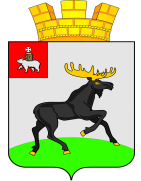 Р А С П О Р Я Ж Е Н И Е      АДМИНИСТРАЦИИ          ЧЕРДЫНСКОГО ГОРОДСКОГО ПОСЕЛЕНИЯ         ПЕРМСКОГО КРАЯВ соответствии со статьей 69.1, 69.2 Бюджетного кодекса Российской Федерации, Федеральным законом от 06.10.2003 № 131-ФЗ «Об общих принципах организации местного самоуправления в Российской Федерации», решением Думы Чердынского городского поселения от 25.12.2015 № 131 ««О бюджете  Чердынского городского поселения на 2016 год и плановый  период 2017-2018 годы» (в ред. от 18.02.2016 № 134), постановлением администрации Чердынского городского поселения от 11.01.2015 № 4 «Об утверждении Порядка формирования муниципального  задания на оказание муниципальных услуг (выполнение работ) и его финансового обеспечения»:	1. Внести в Муниципальное задание бюджетному учреждению культуры «Чердынская городская детская библиотека» на  2015 год и на плановый период 2016 и 2017 годы, утвержденное распоряжением администрации Чердынского городского поселения от 12.01.2016 № 5-р «Об утверждении муниципального задания  на оказание муниципальных услуг БУК «Чердынская городская детская библиотека»» изменение следующего содержания:в графе 13 строки 1  подраздела 3.2. «Показатели, характеризующие объем муниципальной услуги» цифры «0,780» заменить цифрами «848,0».	2. Настоящее распоряжение вступает в силу момента подписания. 3. Контроль исполнения распоряжения оставляю за собой.     Глава администрации                                                                                   А.Л. Брандт